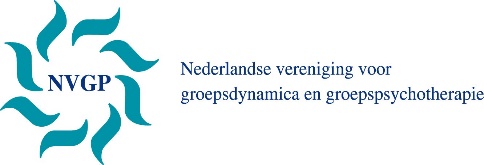 AANMELDINGSFORMULIER VOOR: Leertherapeut Kandidaat supervisorschap CursusgeverSpecialistisch Groepstherapeut-NVGP sinds: (= het oude lidmaatschap “Groepstherapeut-NVGP”)Datum aanvraag: Persoonlijke gegevens Naam: Voorletters:  	M   VGeboortedatum: Vooropleiding: Adres: Woonplaats en postcode: Telefoon: E-mail: Werkzaamheden1.	Werkzaam bij: Adres: E-mail: Functie: Omschrijving werkzaamheden:2.	Werkzaam bij: Adres: E-mail: Functie: Omschrijving werkzaamheden:BIG Registratie(s) GZ-psycholoog sinds:  BIG nr. Klinisch psycholoog sinds:  BIG nr. Psychotherapeut sinds:  BIG nr. Psychiater sinds:  BIG nr. Aanmelding CursusgeverIndien u van plan bent een cursus te geven, maakt u dan gebruik van een eigen draaiboek of van een bestaand draaiboek? Bij een bestaand draaiboek, graag aangeven van wie het draaiboek oorspronkelijk is en of deze reeds geaccrediteerd is door de NVGP. Bij een eigen draaiboek graag deze ter accreditatie aanbieden bij de Opleidingscommissie van de NVGP. Aan de accreditatie van de cursus zijn kosten verbonden: Modulaire Cursus € 65,-; Basiscursus € 75,-; Specialistische Cursus € 75,-.Aanmelding kandidaat-supervisorschap Meldt u zich aan voor de supervisorencursus van de NVGP in het kader van het kandidaat supervisorschap of staat u reeds op de wachtlijst hiervoor? Aanmelding leertherapeut (alleen mogelijk wanneer u erkend bent als supervisor-NVGP)Wanneer start u met een leertherapiegroep of leerervaringsgroep? Graag bij start de informatie van de leertherapie groep aanleveren aan de Opleidingscommissie van de NVGP en de informatie op de website van de NVGP vermelden.________________________________________________________________Aan de aanvragen voor leertherapeut, cursusgever en kandidaat-supervisor zijn kosten verbonden van € 100,- per opleiderschap. U ontvangt hiervoor een factuur. Gelieve dit formulier zo volledig mogelijk ingevuld en ondertekend op te sturen naar het secretariaat van de Opleidingscommissie. Per e-mail: mvleeuwen@groepspsychotherapie.nlOf per post: NVGP, Maliebaan 87, 3581 CG Utrecht.Datum: Naam: Handtekening: 